附件一：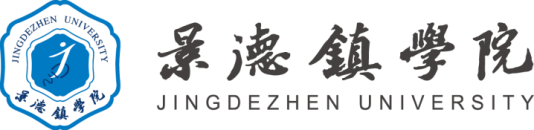 陶瓷美术与设计艺术学院展览审批表陶瓷美术与设计艺术学院     结课展览 流程陶瓷美术与设计艺术学院     结课展览 流程陶瓷美术与设计艺术学院     结课展览 流程1填写展览登记表见附件一2递交展览申请表至实训办公室 并核对展览时间及地点联系 刘志超老师 TC413电话138798863833设计展览海报于展览前贴于一楼海报区域尺寸：60cm*90cm4作品信息牌自行打印填写（学校鹰眼打印社有模板）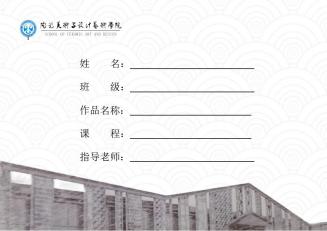 5布展时如需要挂画线及展台可去实训中心申请借用联系 徐光远老师 TC413电话13167536906同步发布线上展览信息任课老师指导学生共同完成艺术展览活动情况说明（word文档）：电子版海报+前言（固定文字见参考链接）+课程介绍+教师简介+展览现场（图片2-4张）+作品照片（作品信息）http://ysxy.jdzu.edu.cn/news-show-2028.html完成后发王思怡老师联系：王思怡老师TD 408电话 15216112231备注：布展及撤展时需与实训中心负责老师确认展厅作品陈列位置（布展时配合将原有展品归至储藏仓库存放，撤展时再将原有展品归位。）展览结束当天上午务必完成撤展（方便下午进行下一轮布展）布展及撤展时需与实训中心负责老师确认展厅作品陈列位置（布展时配合将原有展品归至储藏仓库存放，撤展时再将原有展品归位。）展览结束当天上午务必完成撤展（方便下午进行下一轮布展）申请单位（部门）场地名称申请人姓名（学生）学年/班级联系电话联系电话负责人姓名（老师）联系电话展览名称作品数量作品规格作品规格展览形式线上  □         线下  □线上  □         线下  □线上  □         线下  □线上  □         线下  □线上  □         线下  □线上  □         线下  □线上  □         线下  □线上  □         线下  □展览需求（挂钩数量、展架数量等）注意事项为保证展览馆工作正常有序地进行，请参展单位务必遵守消防法律、法规，保持疏散通道、安全出口畅通；严禁占用疏散通道、安全出口及疏散通道上布展，或堆放影响疏散的障碍物；严禁遮挡消防安全设施；展品一律以悬挂的方式和台展展示，严禁使用任何胶质物质粘贴至展板或墙面；涉及展览开幕、展区互动活动等请提前一周提交活动现场布局平面图，实训办公室审核通过方可操作；若展览期间涉及用电需求，请务必提前两日提供用电需求，点位用电功率等详细信息；未经确认不得擅自拆装、调整展板位置。如需移动展板位置，需报图书馆文化建设与推广部审批（拆装、调整展板等额外会展服务，需支付一定费用）；展览馆不负责展品安全，请展览单位或个人自行看护；展览和艺术学院紧急活动冲突时，无条件撤展；使用者需爱护公物，人为损坏需赔偿；结束展会后，请清理展会场。让我们共同营造一个安全、可持续的展览环境，谢谢！为保证展览馆工作正常有序地进行，请参展单位务必遵守消防法律、法规，保持疏散通道、安全出口畅通；严禁占用疏散通道、安全出口及疏散通道上布展，或堆放影响疏散的障碍物；严禁遮挡消防安全设施；展品一律以悬挂的方式和台展展示，严禁使用任何胶质物质粘贴至展板或墙面；涉及展览开幕、展区互动活动等请提前一周提交活动现场布局平面图，实训办公室审核通过方可操作；若展览期间涉及用电需求，请务必提前两日提供用电需求，点位用电功率等详细信息；未经确认不得擅自拆装、调整展板位置。如需移动展板位置，需报图书馆文化建设与推广部审批（拆装、调整展板等额外会展服务，需支付一定费用）；展览馆不负责展品安全，请展览单位或个人自行看护；展览和艺术学院紧急活动冲突时，无条件撤展；使用者需爱护公物，人为损坏需赔偿；结束展会后，请清理展会场。让我们共同营造一个安全、可持续的展览环境，谢谢！为保证展览馆工作正常有序地进行，请参展单位务必遵守消防法律、法规，保持疏散通道、安全出口畅通；严禁占用疏散通道、安全出口及疏散通道上布展，或堆放影响疏散的障碍物；严禁遮挡消防安全设施；展品一律以悬挂的方式和台展展示，严禁使用任何胶质物质粘贴至展板或墙面；涉及展览开幕、展区互动活动等请提前一周提交活动现场布局平面图，实训办公室审核通过方可操作；若展览期间涉及用电需求，请务必提前两日提供用电需求，点位用电功率等详细信息；未经确认不得擅自拆装、调整展板位置。如需移动展板位置，需报图书馆文化建设与推广部审批（拆装、调整展板等额外会展服务，需支付一定费用）；展览馆不负责展品安全，请展览单位或个人自行看护；展览和艺术学院紧急活动冲突时，无条件撤展；使用者需爱护公物，人为损坏需赔偿；结束展会后，请清理展会场。让我们共同营造一个安全、可持续的展览环境，谢谢！为保证展览馆工作正常有序地进行，请参展单位务必遵守消防法律、法规，保持疏散通道、安全出口畅通；严禁占用疏散通道、安全出口及疏散通道上布展，或堆放影响疏散的障碍物；严禁遮挡消防安全设施；展品一律以悬挂的方式和台展展示，严禁使用任何胶质物质粘贴至展板或墙面；涉及展览开幕、展区互动活动等请提前一周提交活动现场布局平面图，实训办公室审核通过方可操作；若展览期间涉及用电需求，请务必提前两日提供用电需求，点位用电功率等详细信息；未经确认不得擅自拆装、调整展板位置。如需移动展板位置，需报图书馆文化建设与推广部审批（拆装、调整展板等额外会展服务，需支付一定费用）；展览馆不负责展品安全，请展览单位或个人自行看护；展览和艺术学院紧急活动冲突时，无条件撤展；使用者需爱护公物，人为损坏需赔偿；结束展会后，请清理展会场。让我们共同营造一个安全、可持续的展览环境，谢谢！为保证展览馆工作正常有序地进行，请参展单位务必遵守消防法律、法规，保持疏散通道、安全出口畅通；严禁占用疏散通道、安全出口及疏散通道上布展，或堆放影响疏散的障碍物；严禁遮挡消防安全设施；展品一律以悬挂的方式和台展展示，严禁使用任何胶质物质粘贴至展板或墙面；涉及展览开幕、展区互动活动等请提前一周提交活动现场布局平面图，实训办公室审核通过方可操作；若展览期间涉及用电需求，请务必提前两日提供用电需求，点位用电功率等详细信息；未经确认不得擅自拆装、调整展板位置。如需移动展板位置，需报图书馆文化建设与推广部审批（拆装、调整展板等额外会展服务，需支付一定费用）；展览馆不负责展品安全，请展览单位或个人自行看护；展览和艺术学院紧急活动冲突时，无条件撤展；使用者需爱护公物，人为损坏需赔偿；结束展会后，请清理展会场。让我们共同营造一个安全、可持续的展览环境，谢谢！为保证展览馆工作正常有序地进行，请参展单位务必遵守消防法律、法规，保持疏散通道、安全出口畅通；严禁占用疏散通道、安全出口及疏散通道上布展，或堆放影响疏散的障碍物；严禁遮挡消防安全设施；展品一律以悬挂的方式和台展展示，严禁使用任何胶质物质粘贴至展板或墙面；涉及展览开幕、展区互动活动等请提前一周提交活动现场布局平面图，实训办公室审核通过方可操作；若展览期间涉及用电需求，请务必提前两日提供用电需求，点位用电功率等详细信息；未经确认不得擅自拆装、调整展板位置。如需移动展板位置，需报图书馆文化建设与推广部审批（拆装、调整展板等额外会展服务，需支付一定费用）；展览馆不负责展品安全，请展览单位或个人自行看护；展览和艺术学院紧急活动冲突时，无条件撤展；使用者需爱护公物，人为损坏需赔偿；结束展会后，请清理展会场。让我们共同营造一个安全、可持续的展览环境，谢谢！为保证展览馆工作正常有序地进行，请参展单位务必遵守消防法律、法规，保持疏散通道、安全出口畅通；严禁占用疏散通道、安全出口及疏散通道上布展，或堆放影响疏散的障碍物；严禁遮挡消防安全设施；展品一律以悬挂的方式和台展展示，严禁使用任何胶质物质粘贴至展板或墙面；涉及展览开幕、展区互动活动等请提前一周提交活动现场布局平面图，实训办公室审核通过方可操作；若展览期间涉及用电需求，请务必提前两日提供用电需求，点位用电功率等详细信息；未经确认不得擅自拆装、调整展板位置。如需移动展板位置，需报图书馆文化建设与推广部审批（拆装、调整展板等额外会展服务，需支付一定费用）；展览馆不负责展品安全，请展览单位或个人自行看护；展览和艺术学院紧急活动冲突时，无条件撤展；使用者需爱护公物，人为损坏需赔偿；结束展会后，请清理展会场。让我们共同营造一个安全、可持续的展览环境，谢谢！为保证展览馆工作正常有序地进行，请参展单位务必遵守消防法律、法规，保持疏散通道、安全出口畅通；严禁占用疏散通道、安全出口及疏散通道上布展，或堆放影响疏散的障碍物；严禁遮挡消防安全设施；展品一律以悬挂的方式和台展展示，严禁使用任何胶质物质粘贴至展板或墙面；涉及展览开幕、展区互动活动等请提前一周提交活动现场布局平面图，实训办公室审核通过方可操作；若展览期间涉及用电需求，请务必提前两日提供用电需求，点位用电功率等详细信息；未经确认不得擅自拆装、调整展板位置。如需移动展板位置，需报图书馆文化建设与推广部审批（拆装、调整展板等额外会展服务，需支付一定费用）；展览馆不负责展品安全，请展览单位或个人自行看护；展览和艺术学院紧急活动冲突时，无条件撤展；使用者需爱护公物，人为损坏需赔偿；结束展会后，请清理展会场。让我们共同营造一个安全、可持续的展览环境，谢谢！申请日期展出时间（实训中心协调后确定）（实训中心协调后确定）（实训中心协调后确定）（实训中心协调后确定）（实训中心协调后确定）申请人确认签名系主任审核签名附注